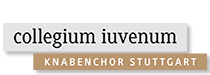 Pressemitteilung„Mich selbst nicht immer zu ernst nehmen, mein Gegenüber aber zu jeder Zeit für wichtig“ – Michael Čulo verabschiedet sich als Chorleiter des Knabenchor collegium iuvenum Stuttgart (CIS) 
Michael Čulo legt nach mehr als zehn Jahren seine Aufgaben als Chorleiter beim Knabenchor collegium iuvenum Stuttgart (CIS) nieder. Er verlagert seinen Arbeitsmittelpunkt nach Hannover, zu seiner Familie. Čulo übernimmt dort die Aufgaben des Kantors an der Neustädter Hof- und Stadtkirche St. Johannis. Benjamin Hartmann, seit Frühjahr 2020 Chorleiter-Assistent beim CIS, übernimmt seine Aufgaben.Stuttgart. Juli 2020. Eine Neuorientierung, ein Neubeginn für alle Seiten: Wenn Michael Čulo Ende Juli den Knabenchor collegium iuvenum Stuttgart (CIS) mit seinen knapp 200 Knaben und Männer verlässt, liegen mehr als zehn Jahre intensiver, engagierter Chorarbeit hinter ihm – drei als Assistent der Chorleitung, sieben in der Leitung: „Ich werde meinen Arbeitsmittelpunkt dorthin verlagern, wo ich bereits seit fast einem Jahr lebe, von Landeshauptstadt zu Landeshauptstadt, von Baden- Württemberg nach Niedersachsen.“ Seit 2009, als Čulo zum ersten Mal an einer Chor-Sommerfreizeit in Michelbach teilnahm, kam aufgrund der wachsenden Größe und der zunehmenden Aufgaben des Chores, immer mehr Verantwortung hinzu. 2013 übernahm er die künstlerische Gesamtleitung. Zu den Meilensteinen seiner Tätigkeit gehören die Reisen, Brückenschläge in die USA und nach Argentinien zum Beispiel. „Wir verstehen uns als Botschafter unseres Landes und unserer Kultur, lernen im Austausch und in der Begegnung Land und Leute kennen,“ erläutert Čulo dieses Engagement, „wir erweitern damit unser aller Weltbild und gestalten so im besten Fall unsere Gesellschaft positiv und inspirierend mit.“ Zahlreiche CD-, Rundfunk- und Fernsehaufnahmen sind weitere Höhepunkte seiner Tätigkeit. Zwei Ereignisse seien stellvertretend genannt: Der Eröffnungsgottesdienst des Deutschen Evangelischen Kirchentags 2015 in Stuttgart und die Eröffnung der 60. Jahresaktion „Brot für die Welt“ 2018, jeweils deutschlandweit übertragen von der ARD. Neben den vielen Auftritten in Konzert und Gottesdienst in katholischen, evangelischen, altkatholischen Kirchen herausragend: „Zum Gedenken an den 80. Jahrestag der Reichspogromnacht haben wir zum ersten Mal in der Stuttgarter Synagoge gesungen. Zusammen mit der Führung im Vorfeld und der freundlichen Aufnahme, war das eine der eindrücklichsten Stunden“, so Čulo. Die Arbeit mit dem Knabenchor collegium iuvenum Stuttgart (CIS) bedeutete ihm vor allem auch Musikvermittlung: „Wir brachten die größeren, oratorischen Werke einem jungen Publikum näher“, unterstreicht Čulo, „alljährlich das Weihnachtsoratorium für Kinder, die Schöpfung für Kinder und neu entwickelt in meiner Zeit mit dem CISternienser Hannes Michl „Amadeus Erben“ – Mozarts Requiem für Kinder. Wir haben versucht, der Musik auf den Grund zu kommen, und sind uns dabei als Menschen begegnet: als Sänger, mit den Eltern, dem Publikum, …“Als Chorleiter war Čulo den Sängern des Knabenchors eine wichtige Bezugs- und Vertrauensperson: „Das fängt damit an, dass die Kleinsten als „Michael Čulo“ zum Fasching gehen wollen, geht über die etwas älteren Knaben, die vom Tod ihrer Großeltern erzählen, hin zu den Männerstimmen, die um Rat fragen. Ich sehe die unterschiedlichsten Menschen wachsen – wenn ich ihnen helfen kann, ihre Persönlichkeit zu entfalten, habe ich viel erreicht.“Čulo wird Kantor an der Neustädter Hof- und Stadtkirche St. Johannis, eine der Hauptkirchen Hannovers, geschätzt für ihre hervorragende Akustik und ihre zwei Orgeln: eine folgt barocken Vorbildern aus Spanien, die andere mitteldeutschen Vorbildern, besonders geeignet für die Musik Johann Sebastian Bachs: „Dort werde ich zwei große Kantoreien leiten und mich in der Musikwelt der niedersächsischen Landeshauptstadt vernetzen.“ Čulo wird in der knapp 400 km entfernten Rosenstadt mit seiner Frau, die Kirchenmusikdirektorin an St. Michaelis in Hildesheim ist, leben.Der Knabenchor collegium iuvenum Stuttgart (CIS) wünscht Michael Čulo alles erdenklich Gute für die Zukunft und dankt von ganzem Herzen für die wunderbare, engagierte und inspirierende Zusammenarbeit. PressekontaktAnja Kalischke-Bäuerle			STORYTELLINGWaldackerweg 1073732 Esslingen Fon +49(0)711 99 765 550Fon +49(0)173 65 75 028Mail hello@storytelling-news.dewww.storytelling-news.dehttps://facebook/storybloghttps://de.linkedin.com/in/kalischkeChor Geschäftsführung:Andreas Roßkopfcollegium iuvenumLandhausstr. 29
70190 StuttgartTelefon (0711) 60 70 20-1Fax (0711) 60 70 20-3info@collegium-iuvenum.dewww.collegium-iuvenum.dePressebereich Knabenchor collegium iuvenumhttps://www.collegium-iuvenum.de/presse/download.php